2017廣達小尖兵－暑期研習營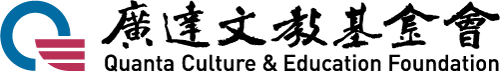 故事尋寶隊一、活動緣起：廣達文教基金會秉持「文化均富」理念，深信親近文化藝術是每個人應有的權利和機會，期待以藝術為媒介，啟發孩子創意思考。在此願景之下，辦理《游於藝》計畫，透過任務導向式教學，培養藝術小尖兵，提升孩子的基本能力。為提供多元學習平台，基金會於2012年提出廣達《游於藝》小尖兵志願服務計畫。使藝術小尖兵在校園中完成基礎訓練，再透過進階培訓課程，強化專業知能，取得志願服務證。同時，對外招募非《游於藝》計畫學校學生，藉由博物館課程豐富暑期生活，散佈藝術種子，並鼓勵更多青年學子加入志願服務行列！二、主辦單位：財團法人廣達文教基金會、雲門劇場、國立故宮博物院南部院區。活動日期、地點第一梯次：2017/7/27-28（四-五）雲門劇場。第二梯次：2017/8/10-11（四-五）國立故宮博物院南部院區。四、活動對象：國小3年級以上，國中9年級以下在學學生（以游於藝計畫學校學生優先錄取）。欲申請志願服務證者，須先完成志工基礎教育訓練12小時。五、招生名額：每梯次40名，備取10名（若未於期限內完成匯款手續，得由備取遞補）。六、營隊主題：故事尋寶隊課程內容：故事力培養：安排藝術賞析、製作繪本，及聲音表情、肢體訓練等課程，透過「觀察」、「想像」、「創造」、「表現」的學習歷程，讓學員不僅學會「說自己的故事」，更能說好「一個打動人心的故事」！任務導向式教學：營隊以主題故事進行包裝，使學員肩負角色任務，強化學習動機，並藉由「寶物拍賣會」指定任務激發創意思考，提升解決問題、團隊合作、獨立學習能力。遊戲式學習：於博物館進行夜間說故事競賽，以遊戲帶出孩子主動學習的樂趣與渴望，創造獨特、有趣的博物館參訪經驗。夜宿劇場/博物館：學習獨立自主不開放家長陪同住宿，別於白天的學習體驗。八、活動流程報名時間：即日起至2017.07.05。錄取公告時間：2017.07.07。正取匯款截止日：2017.07.12。備取公告時間：2017.07.14。備取匯款截止日：2017.07.18。十、報名方式：請至基金會官網填寫線上報名表，並將同意書（附件一）掃描成電子檔上傳。（http://www.quanta-edu.org 最新消息-2017廣達小尖兵暑期研習營）。申請志願服務證者需上傳12小時志工基礎訓練證明（可由台北e大線上完成或由相關單位開立證明）。十一、報名費用：清寒學生：0元（每梯次限額5名，需附清寒證明）。《游於藝》計畫學校學生：600元。一般學生：1,200 元。     *費用包含活動食宿、志工服1件、提袋1個、講師鐘點及課程材料費用。十二、繳費方式：請於錄取名單公布後，於期限內匯款至以下帳戶：匯款後請email至Rose.Hung@quantatw.com通知已繳費。主旨請填：「夏令營梯次-學校名稱-姓名-繳交費用-匯款帳號後5碼」。十三、退費說明：如因個人因素無法參加，需至少於活動前10日告知基金會，並辦理退費，逾時不受理退費。活動期間如遇不可抗力因素，造成活動停止或延後（如：颱風、水災、地震等，依行政院人事行政處公佈為準），延後辦理時間或取消退費時間，將另行通知。十四、注意事項：本活動不提供交通接送服務。本會保有變動課程、講師、培訓地點、紀念品之權利。住宿於博物館內，需自備睡袋或寢具、簡易盥洗用具(牙膏、牙刷、洗髮乳、沐浴乳、毛巾、替換衣物)、水壺及環保餐具。十五、活動聯絡人：      推廣處 洪麗君小姐   聯絡電話：(02)2882-1612#66698  Email：Rose.Hung@quantatw.com附件一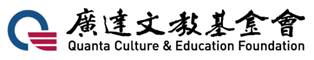 戶外教學參加同意書廣達文教基金會期能提供藝術小尖兵延伸平台，輔導小尖兵取得衛生福利部核發之志願服務證，故舉辦特殊訓練夏令營。緣為明確本活動本會（下稱甲方）、參與學員及家長（下稱乙方）應遵循之相關事項，特制定本同意書如下：活動名稱：2017廣達小尖兵－暑期研習營活動時間：活動地點：甲方舉辦戶外教學前，將制定活動說明一份（詳如附件），讓乙方清楚知悉當次戶外教學之目的、交通方式、餐點、費用、需攜帶之隨身物品、出發、到達、返回時間等相關訊息。一、為記錄參與學員的學習成果，甲方將於教學活動過程中攝影留念，活動拍攝影片及影片之相關智慧財產權歸甲方所有，而相關攝影準則如下：1. 乙方同意子女 __________________ (就讀學校：____________________ )參與本會所有推廣活動之攝影。2. 甲方謹遵守攝影內容均以本會活動為主，不涉及學童私人領域。3. 甲方謹遵守攝影僅作為教學以及文宣使用，非其他營利用途。二、基於安全考量，甲方將為參加學員投保旅遊平安意外保險，敬請乙方配合提供相關資料。三、乙方詳閱以上事項，並同意乙方子女___________________，參與本會所舉辦之戶外教學活動。雙方簽署同意書後立即生效。                                 立書同意人：甲方：廣達文教基金會                 簽章   乙方：                               簽章       中華民國  年   月   日Day1Day1Day2Day209:00-09:30報到、小組時間08:30-09:00早餐09:30-10:30任務解鎖09:00-10:00肢體好好玩10:30-11:30劇場/博物館大揭密10:00-11:00聲音魔法樂園11:30-12:30藝術觀察室11:00-12:30打造寶物計畫12:30-13:30午餐午餐午餐13:30-14:00小隊時間13:30-14:30打造寶物計畫14:00-17:00繪本的奇幻世界14:30-16:30寶物拍賣會18:00-20:00一千零一夜故事PK賽16:30-17:00結業式20:00-夜宿劇場/博物館17:00-賦歸國泰世華銀行 天母分行 戶名:財團法人廣達文教基金會 帳號:012-55-704163-8